Université de TlemcenFaculté des lettres et des langues Département d’anglaisFilière Anglais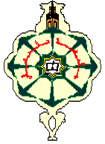 Fiche de vœux Master 1Nom et Prénoms : ……………………………………………………………………………………..Date et lieu de naissance : …………………………………………………………………………Université d’origine :…………………………………………………………………………………Licence : 	Obtenue en 20…………….-Spécialité : Language studies (LS)	Literature and Civilisation(LC)	Autres (spécifier)…………………………………………… Choix de Master (veuillez les classer de 1à 3 selon votre choix)Pour les étudiants LS:-Language Studies-Didactics and Assessment in English Language Education-English Language TeachingPour les étudiantsLC:Anglo-Saxon Literature and Civilisation 